Unit 3											Math III 
											 Trig GraphsGraph: y = 3sinx + 5Graph: y = 2cosxGraph: y = sinx + 5A certain radio wave travels in a path represented by the equation y = 7sin2x.  What is the period and amplitude of this wave?The brightness of a star MIRA over time is given by a sine function.  The 
y-value of the function starts at 20, goes up to 60, then back to 20.  What is the amplitude of the function?Write the equation of the graph below.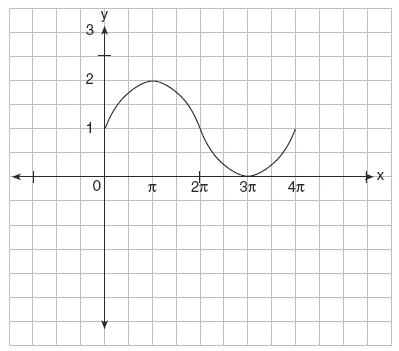 